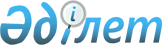 О внесении изменений и дополнения в постановление акимата Жамбылской области от 27 февраля 2014 года № 26 "Об утверждении Регламента акимата Жамбылской области"
					
			Утративший силу
			
			
		
					Постановление акимата Жамбылской области от 31 июля 2014 года № 202. Зарегистрировано Департаментом юстиции Жамбылской области 4 сентября 2014 года № 2309. Утратило силу постановлением Жамбылского областного акимата от 24 ноября 2022 года № 249
      Сноска.Утратило силу постановлением Жамбылского областного акимата от 24.11.2022 № 249 (вводится в действие по истечении десяти календарных дней после дня его первого официального опубликования).
      Примечание РЦПИ.
      В тексте документа сохранена пунктуация и орфография оригинала.
      В соответствии с Законом Республики Казахстан от 23 января 2001 года "О местном государственном управлении и самоуправлении в Республике Казахстан" акимат Жамбылской области ПОСТАНОВЛЯЕТ:
      1. Внести в постановление акимата Жамбылской области от 27 февраля 2014 года № 26 "Об утверждении Регламента акимата Жамбылской области" (зарегистрировано в Реестре государственной регистрации нормативных правовых актов за № 2148, опубликовано 17 апреля 2014 года в газетах "Ақ жол" № 41 (17914) и "Знамя труда" № 51-52 (17908-17909) следующие изменения и дополнение:
      в Регламент акимата Жамбылской области, утвержденный указанным постановлением внести следующие изменения и дополнение:
      в части второй пункта 18 после слов "Проекты представляются" дополнить словами "за 7 рабочих дней вперед до объявленного дня заседания акимата и за 3 рабочих дня до объявленного дня внеочередного заседания акимата";
      в пункте 26 слова "в аппарат" заменить словами "в отдел документации и контроля аппарата"; 
      в пункте 33 слова "Указом Президента Республики Казахстан от 2 октября 1998 года № 4097 "Об утверждении Положения о порядке подготовки, согласования, представления на подпись актов Президента Республики Казахстан и контроля за исполнением актов и поручений Президента Республики Казахстан"" заменить словами "Указом Президента Республики Казахстан от 27 апреля 2010 года № 976 "Об утверждении Правил подготовки, согласования и представления на рассмотрение Президенту Республики Казахстан проекта послания Президента Республики Казахстан к народу Казахстана, подготовки, согласования и представления на подпись проектов актов и поручений Президента Республики Казахстан, реализации послания Президента Республики Казахстан к народу Казахстана, осуществления контроля за исполнением актов и поручений Президента Республики Казахстан и проведения мониторинга нормативных правовых указов Президента Республики Казахстан".
      2. Отделу документации и контроля аппарата акима области в установленном законодательством порядке обеспечить:
      1) государственную регистрацию настоящего постановления в органах юстиции;
      2) в течение десяти календарных дней после государственной регистрации настоящего постановления его направление на официальное опубликование в периодических печатных изданиях и в информационно-правовой системе "Әділет";
      3) размещение настоящего постановления на интернет-ресурсе акимата Жамбылской области.
      3. Контроль за исполнением настоящего постановления возложить на руководителя аппарата акима области Рахманбердиева Р.
      4. Настоящее постановление вступает в силу со дня государственной регистрации в органах юстиции и вводится в действие по истечении десяти календарных дней после дня его первого официального опубликования.
					© 2012. РГП на ПХВ «Институт законодательства и правовой информации Республики Казахстан» Министерства юстиции Республики Казахстан
				
      Аким области

 К. Кокрекбаев
